Plant Dissection 1							Maggie VS  Biol F195 July 2019Common Name:  Pineapple Weed/Wild Chamomile/ disc mayweed  Family Asteraceae Matricaria discoidea  (Asterales)Habitat (cracks in asphalt pavement)   6-8 sepals appear fused, 4 flowers on each stem, inflorescence cyme?  Synsepetalus, I think, stamens/pistils, receptacle not clearly visible, leaves serrate, alternate, pubescent, tiny petiole, possibly free central placentation   (very miniscule plant and magnification was insufficient) 			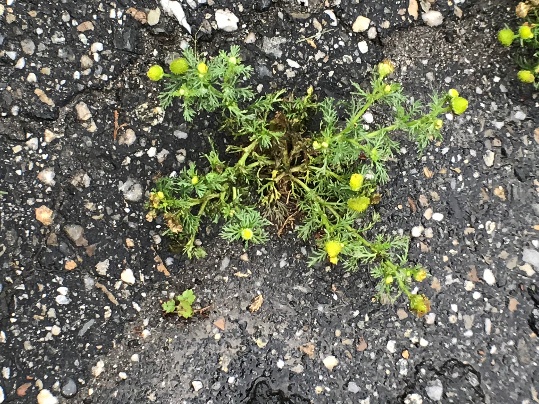 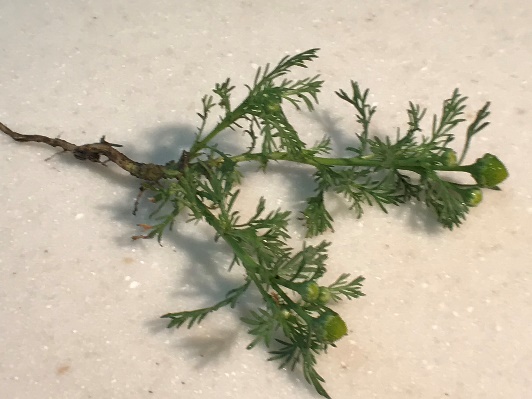 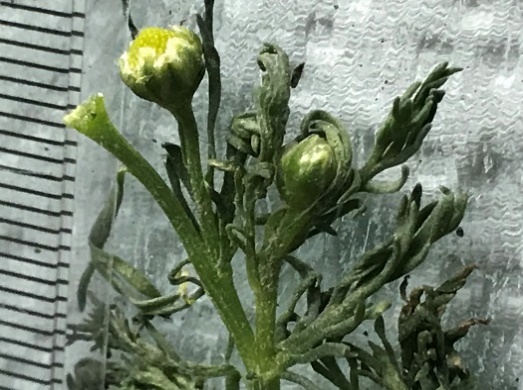 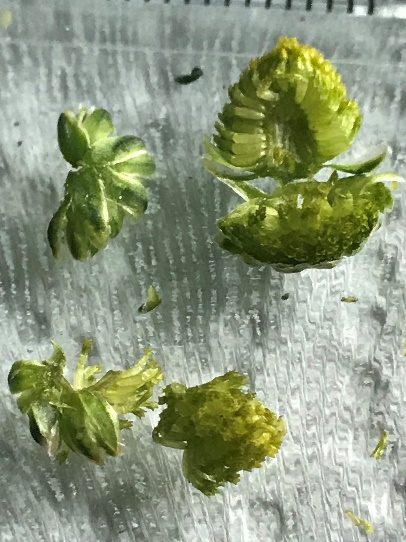 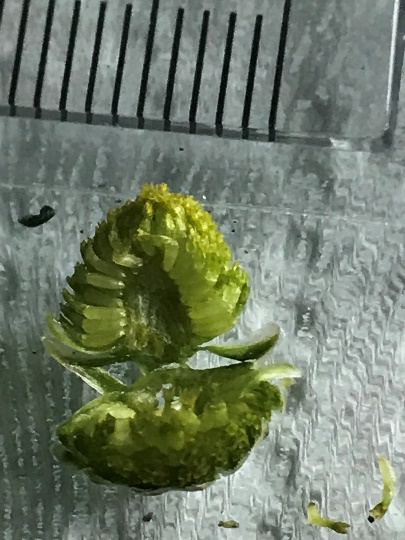 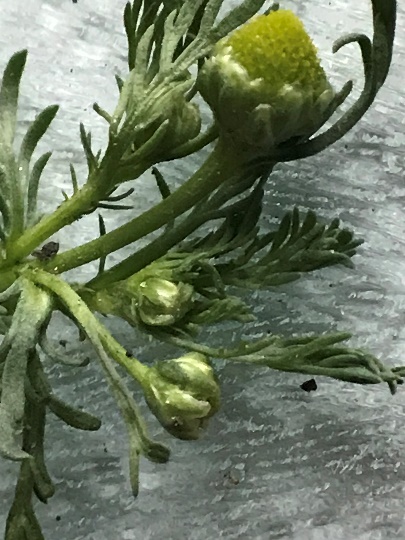 